МИНОБРНАУКИ РОССИИФедеральное государственное бюджетное образовательное учреждение высшего образования«Астраханский государственный университет имени В. Н. Татищева»(Астраханский государственный университет им. В. Н. Татищева)РАБОЧАЯ ПРОГРАММА ДИСЦИПЛИНЫМетодология и методы научного исследования в специальном образованииАстрахань – 2022ЦЕЛИ  И ЗАДАЧИ ОСВОЕНИЯ ДИСЦИПЛИНЫ      Цель курса - дать аспиранту целостное теоретическое представление об основных методах сбора информации, используемых в   коррекционной  работе и научить   самостоятельно применять существующие методы при проведении научного исследования, повысить методологическую и методическую культуру.Задачи освоения дисциплины:- сформировать системное научное мировоззрение с использованием знаний в области истории и философии науки;- совершенствовать навыки  проведения научных исследований и решения проблем в области коррекционной педагогики на основе применения ее принципов; - сформировать мотивацию  к проведению междисциплинарных научных исследований в области обучения и воспитания детей с комплексными и сложными нарушениями развития. 2. ПЛАНИРУЕМЫЕ РЕЗУЛЬТАТЫ ОСВОЕНИЯ ДИСЦИПЛИНЫ (МОДУЛЯ)Освоение дисциплины (модуля) Методология и методы научного исследования в специальном образовании направлено на достижение следующих результатов, определенных программой подготовки научных и научно-педагогическим кадров в аспирантуре. - уметь критически анализировать и оценивать современные научные достижения; - генерировать новые идеи при решении исследовательских и практических задач;- владеть методологией теоретических и экспериментальных исследований в области коррекционной педагогики;- планировать и решать задачи собственного профессионального и личностного развития;- самостоятельно осуществлять научно-исследовательскую деятельность в соответствующей профессиональной области с использованием современных методов исследования;- следовать этическим нормам в профессиональной деятельности;- использовать современные методы и технологии научной коммуникации на государственном и иностранном языках;- самостоятельно осуществлять научно-исследовательскую деятельность в соответствующей профессиональной области с использованием современных методов исследования и информационно-коммуникационных технологий;- проектировать и осуществлять комплексные исследования, в том числе междисциплинарные, на основе целостного системного научного мировоззрения с использованием знаний в области истории и философии науки;-  разрабатывать новые методы исследования и их применению в области специального ( дефектологического) и инклюзивного образования.]3. СТРУКТУРА И СОДЕРЖАНИЕ ДИСЦИПЛИНЫ (МОДУЛЯ)Общая трудоемкость дисциплины составляет 2 зачетные единицы –72 часа. Изучается во 2 семестре.  Лекции – 14 часов, самостоятельная работа -58 часов. Итоговый контроль знаний – зачет во  2 семестре.Таблица 1. Структура и содержание дисциплины (модуля)Условные обозначения: Л – занятия лекционного типа; ПЗ – практические занятия, ЛР – лабораторные работы; СР – самостоятельная работа по отдельным темам4. ПЕРЕЧЕНЬ УЧЕБНО-МЕТОДИЧЕСКОГО ОБЕСПЕЧЕНИЯ 
ДЛЯ САМОСТОЯТЕЛЬНОЙ РАБОТЫ ОБУЧАЮЩИХСЯ	         4.1. Указания по организации и проведению лекционных, практических (семинарских) и лабораторных занятий с перечнем учебно-методического обеспеченияВо время лекции аспирант  не только слушает  и фиксирует излагаемый материал, но и активно его перерабатывает. Основная задача при слушании лекции – учиться мыслить, понимать идеи, излагаемые лектором. Большую помощь при этом может оказать конспект. Передача мыслей лектора своими словами помогает сосредоточить внимание, не дает перейти на механическое конспектирование. После изучения раздела рекомендуется осмыслить основные определения и понятия, соотнести теоретический материал с темой научного исследования.Перечень учебно-методического обеспечения для проведения практических (семинарских) занятий по дисциплинеА) Основная литература:1.  Мокий, В. С.  Методология научных исследований. Трансдисциплинарные подходы и методы : учебное пособие для вузов / В. С. Мокий, Т. А. Лукьянова. — 2-е изд., перераб. и доп. — Москва : Издательство Юрайт, 2021. — 229 с. — (Высшее образование). — ISBN 978-5-534-13916-7. — Текст : электронный // ЭБС Юрайт [сайт]. — URL: https://urait.ru/bcode/4672292.Шипилина Л.А., Методология и методы психолого-педагогических исследований : учеб. пособие для аспирантов и магистрантов по направлению "Педагогика" / Шипилина Л.А. - 7-е изд., стереотип. - М. : ФЛИНТА, 2016. - 204 с. - ISBN 978-5-9765-1173-6 - Текст : электронный // ЭБС "Консультант студента" : [сайт]. - URL : https://www.studentlibrary.ru/book/ISBN9785976511736.html Б) Дополнительная литература1. Горелов В.П., Горелов С.В., Боровиков Ю.С., Нейман В.Ю.  Диссертация: соискателям ученых степеней и ученых званий [Электронный ресурс]: учебное пособие / Горелов В.П., Горелов С.В., Боровиков Ю.С., Нейман В.Ю. - Новосибирск : Изд-во НГТУ, 2017. - http://www.studentlibrary.ru/book/ISBN9785778231689.html2. Аншакова, В.В.    Методология и методы психолого-педагогического исследования : учеб.-метод. пособие для студ., обуч. по спец.: 030301 Психология: 050706 Педагогика и психология / В. В. Аншакова, О. А. Камнева ; ред. Д.Г. Тюлегенова; комп. правка, верстка А.Т. Мукашевой; дизайн обл. В.Б. Свиридов. - Астрахань : Астраханский университет, 2009. - 49 с. - (Федеральное агентство по образованию АГУ).3. Лебедев С.А., Научный метод: история и теория [Электронный ресурс] / Лебедев С. А. - М. : Проспект, 2018. - 448 с. - ISBN 978-5-392-24179-8 - Режим доступа: http://www.studentlibrary.ru/book/ISBN9785392241798.htmlв) Перечень ресурсов информационно-телекоммуникационной сети «Интернет», необходимый для освоения дисциплины (модуля):Электронная библиотечная система (ЭБС) «Консультант студента». www.studentlibrary.ru«Юрайт» издательства «Юрайт»  http://www.urait.ru        4.2. Указания для обучающихся по освоению дисциплины (модулю)Таблица 2. Содержание самостоятельной работы обучающихся         4.3. Виды и формы письменных работ, предусмотренных при освоении дисциплины (модуля), выполняемые обучающимися самостоятельно. Методические рекомендации по написанию рефератаРеферат - письменная работа объемом 10-18 печатных страниц, выполняемая аспирантом в течение длительного срока (от одной недели до месяца). Реферат (от лат. referrer - докладывать, сообщать) - краткое точное изложение сущности какого-либо вопроса, темы на основе одной или нескольких книг, монографий или других первоисточников. Реферат должен содержать основные фактические сведения и выводы по рассматриваемой темеВыполнение и защита реферата призваны дать аспиранту возможность всесторонне изучить интересующую его проблему и вооружить его навыками научного и творческого подхода к решению различных задач в исследуемой области. Основными задачами выполнения и защиты реферата являются развитие у аспирантов общекультурных и профессиональных компетенций, среди них:  формирование навыков аналитической работы с литературными        источниками разных видов;  развитие умения критически оценивать и обобщать теоретические положения;  стимулирование навыков самостоятельной аналитической работы;  углубление, систематизация и интеграция теоретических знаний и практических навыков по соответствующему направлению высшего образования;  презентация навыков публичной дискуссии. Работа над рефератом сводится к следующим этапам.  Выбор темы реферата.  Предварительная проработка литературы по теме и составление «рабочего» плана реферата.  Конкретизация необходимых элементов реферата.  Сбор и систематизация литературы. Написание основной части реферата.  Написание введения и заключения.  Представление реферата преподавателю.  Защита реферата.Методические рекомендации по реферированию статьи. Реферирование представляет собой интеллектуальный творческий процесс, включающий осмысление, аналитико-синтетическое преобразование информации и создание нового документа - реферата, обладающего специфической языково-стилистической формой. Рефератом статьи (далее – реферат) называется текст, передающий основную информацию подлинника в свернутом виде и составленный в результате ее смысловойпереработки. Основными функциями рефератов являются следующие: информативная, поисковая, индикативная, справочная, сигнальная, адресная, коммуникативная. Информативная функция. Поскольку реферат является кратким изложением основного содержания первичного документа, главная его задача состоит в том, чтобы передавать фактографическую информацию. Отсюда информативность является наиболее существенной и отличительной чертой реферата. Поисковая и справочная функции. Как средство передачи информации реферат нередко заменяет чтение первичного документа. Обращаясь к рефератам, пользователь осуществляет по ним непосредственный поиск информации, причем информации фактографической. В этом проявляется поисковая функция реферата, а также функция справочная, поскольку извлекаемая из реферата информация во многом представляет справочный интерес. Индикативная функция. Реферат должен характеризовать оригинальный материал не только содержательно, но и описательно. Путем описания обычно даются дополнительные характеристики первичного материала: его вид (книга, статья), наличие в нем иллюстраций и т.дАдресная функция. Точным библиографическим описанием первичного документа одновременно достигается то, что реферат способен выполнять адресную функцию, без чего бессмысленен документальный информационный поиск. Сигнальная функция. Эта функция реферата проявляется, когда осуществляется оперативное информирование с помощью авторских рефератов о планах выпуска литературы, а также о существовании неопубликованных, в том числе депонированных работ.Существует три основных способа изложения информации в реферате. Экстрагирование - представление информации первоисточника в реферате. Эта методика достаточно проста: референт отмечает предложения, которые затем полностью или с незначительным перефразированием переносятся в реферат-экстракт. Перефразирование - наиболее распространенный способ реферативного изложения. Здесь имеет место частичное текстуальное совпадение с первоисточником. Перефразирование предполагает не использование значительной части сведений оригинала, а перестройку его смысловой и синтаксической структуры. Перестройка текста достигается за счет таких операций, как замещение (одни фрагменты текста заменяются другими), совмещения (объединяются несколько предложений в одно) и обобщение.  Интерпретация - это способ реферативного изложения, когда содержание первоисточника может раскрываться либо в той же последовательности, либо на основе обобщенного представления о нем. Разновидностью интерпретированных рефератов могут быть авторефераты диссертаций, тезисы докладов научных конференций и совещаний.Изложение реферата должно обеспечивать наибольшую семантическую адекватность, семантическую эквивалентность, краткость и логическую последовательность. Для этого необходимы определенные лексические и грамматические средства. Адекватность и эквивалентность достигаются за счет правильного употребления терминов, краткость – за счет экономной структуры предложений и использования терминологической лексики.Широко используются неопределенно-личные предложения без подлежащего. Они концентрируют внимание читающего только на факте, усиливая тем самым информационно-справочную значимость реферата.Правила организации материала в презентации1. Начало – главная информация; заголовок – тезис слайда.2. Логическое построение слайдов. Трансформация одного слайда в другой позволяет не терять логику визуального рассказа.3. «Схема, рисунок, график, таблица, текст». Отображаем информацию на слайдах именно в такой последовательности. Как только сформулировали то, что хотим донести до слушателей в каком-то конкретном слайде, нужно решить, как это использовать  в виде схемы, затем рисунка и т.д.  Использовать  текст в последнюю очередь.Чек-лист на проверку готовности статьи к публикации5.ОБРАЗОВАТЕЛЬНЫЕ И ИНФОРМАЦИОННЫЕ ТЕХНОЛОГИИВ рамках изучения дисциплины могут быть предусмотрены встречи с представителями российских и зарубежных компаний, государственных и общественных организаций, мастер-классы экспертов и специалистов. При реализации различных видов учебной работы по дисциплине могут использоваться электронное обучение и дистанционные образовательные технологии]          5.1 Образовательные технологииВ ходе освоения дисциплины применяются следующие образовательные технологии, развивающие у аспирантов навыки командной работы, межличностной коммуникации, принятия решений и лидерские качества: Учебные занятия по дисциплине могут проводиться с применением информационно-телекоммуникационных сетей при опосредованном (на расстоянии) интерактивном взаимодействии обучающихся и преподавателя в режимах on-line и/или off-line в формах: видеолекций, лекций-презентаций, видеоконференции, собеседования в режиме чат, форума, чата, выполнения виртуальных практических и/или лабораторных работ и др)]         5.2 Информационные технологии- использование возможностей Интернета в учебном процессе (использование информационного сайта преподавателя (рассылка заданий, предоставление выполненных работ, ответы на вопросы, ознакомление учащихся с оценками и т.д.));- использование электронных учебников и различных сайтов (например, электронные библиотеки, журналы и т.д.) как источников информации;- использование возможностей электронной почты преподавателя;- использование средств представления учебной информации (электронных учебных пособий и практикумов, применение новых технологий для проведения очных (традиционных) лекций и семинаров с использованием презентаций и т.д.);- использование интерактивных средств взаимодействия участников образовательного процесса (технологии дистанционного или открытого обучения в глобальной сети (веб-конференции, форумы, учебно-методические материалы и др.));- использование интегрированных образовательных сред, где главной составляющей являются не только применяемые технологии, но и содержательная часть, т.е. информационные ресурсы (доступ к мировым информационным ресурсам, на базе которых строится учебный процесс)- использование виртуальной обучающей среды (или системы управления обучением LМS Moodle) или иных информационных систем, сервисов и мессенджеров]5.3. Перечень программного обеспечения и информационных справочных систем- Лицензионное программное обеспечение - программа или несколько программ, обеспечивающих функционирование компьютера, необходимое для обеспечения образовательного процесса, проведения занятий, выполнения каких-либо учебных заданий (состав ежегодно обновляется). Программное обеспечение предоставляется университетом, устанавливается на компьютерную технику университета.- Современные профессиональные базы данных, информационные справочные системы – совокупность самостоятельных материалов (статей, расчётов, нормативных актов и иных подобных материалов), систематизированных и обрабатываемых с помощью ЭВМ; системы регистрации, переработки и хранения информации справочного характера (состав ежегодно обновляется)].Перечень современных профессиональных баз данных, информационных справочных системПеречень электронно-библиотечных систем (ЭБС)6. ФОНД ОЦЕНОЧНЫХ СРЕДСТВ ДЛЯ ПРОВЕДЕНИЯ ТЕКУЩЕГО КОНТРОЛЯ 
И ПРОМЕЖУТОЧНОЙ АТТЕСТАЦИИ ПО ДИСЦИПЛИНЕ (МОДУЛЮ)6.1. Паспорт фонда оценочных средств.Таблица 3Соответствие разделов, тем дисциплины (модуля), результатов обучения по дисциплине (модулю) и оценочных средствТаблица 4Показатели оценивания результатов обучения  6.3 Контрольные задания или иные материалы, необходимые для оценки результатов обученияТЕМА 1.   МЕТОДОЛОГИЯ НАУЧНОГО ПОЗНАНИЯ В ОБЛАСТИ СПЕЦИАЛЬНОЙ ПЕДАГОГИКИ НА СОВРЕМЕННОМ ЭТАПЕ.Оценочное средство - рефератТематика рефератов1. Сущность понятия "наука".   Естественные,   общественные, гуманитарные науки.  2.  Подходы      разработки  классификации наук. 3. Сущность понятий "метод", "методика", "методология", "процедура". 4.  Методы   науки.5.  Фазы  процесса научного исследования.6. Классификация видов исследования в  зависимости  от цели и поставленных  задач.7. Что такое научно-педагогическое исследование.8. В чем сущность раскрытия социально-педагогических исследований. 9. Как создаются новые концепции, открываются закономерности в теоретических исследованиях.ТЕМА 2 ОРГАНИЗАЦИЯ И ПРОВЕДЕНИЕ  ИССЛЕДОВАНИЙ В СПЕЦИАЛЬНОЙ ПЕДАГОГИКЕОценочное средство – презентация Тематика докладов1. Программа  исследования,  ее   функции. 2.  Основные части  программы,  их содержание. 3. Проблемная ситуация социологического исследования. 4. Процесс перевода проблемной ситуации в формулировку проблемы.5. Примерная  последовательность и  структура описания проблемной ситуации.  6. Классификация  педагогических проблем.8.  Определение объекта       и предмета  исследования. Необходимые характеристики  при   описании  объекта.9.  Классификация   гипотез. 10. Общепризнанные требования к   гипотезе.    11. Логическая структура используемого инструментария,  ее необходимость. 12.   Общий и рабочий  план исследования,  их  назначение и содержание.Оценочное средство – доклад Тематика докладовЧто обозначает  термин  «проблема».Как определяются социально-педагогические проблемы.Что такое предмет и объект исследования, их сходства и различия.Как формируются цели и задачи исследования.Формирование гипотезы при решении проблемы.Методы сбора первичной информации и способы их фиксирования.Оценочное средство – заданиеСоставить библиографический список литератур по выбранной тематике согласно требованиям ГОСТТЕМА 3 ЛОГИКА  И СТРУКТУРА НАУЧНОГО ИССЛЕДОВАНИЯ. МЕТОДИКА ПРОВЕДЕНИЯ ПЕДАГОГИЧЕСКОГО ЭКСПЕРИМЕНТА.Оценочное средство – заданиеРазработать научно-исследовательский аппарат избранной темы и дать характеристику.Разработать план исследования, определить предмет, объект, гипотезу, задачи исследования.Определить проблему исследования и пути ее решения.Оценочное средство – сообщениеТематика для выполнения заданияМесто и роль эксперимента в  педагогической деятельности.. Контрольная группа в эксперименте.Классификация экспериментов по характеру объекта и предмета исследования.Классификация экспериментов по специфике поставленных задач.Классификация экспериментов по характеру экспериментальной ситуации. Классификация экспериментов по логической структуре доказательства гипотезы.Основные требования к проведению эксперимента.Выбор зависимых и независимых переменных.Условия проведения эксперимента.Ошибки эксперимента.ТЕМА 4. ОФОРМЛЕНИЕ РЕЗУЛЬТАТОВ ИССЛЕДОВАНИЯОценочное средство – Контрольное заданиеВыберите научную статью по Вашей тематике из интернета или научного журнала и проведите ее анализ, воспользовавшись чек-листом.Напишите статью по Вашей тематикеПРИМЕРЫ ТЕСТОВ ДЛЯ ИТОГОВОЙ АТТЕСТАЦИИ ПО ВСЕМУ КУРСУ С ОТВЕТАМИ1. Электронные журналы представляют собой  а) свободно распространяемые в глобальных сетях специализированные файлы.б) периодическое рецензируемое издание, электронный аналог печатного журнала, распространяемый через Интернет или на любых носителях информации.в) информационные ресурсы со свободным доступом через информационную сеть.2.   Теоретическая концепция – это:А) модель постановки проблем и их решения;Б) определенный способ понимания, трактовки каких-либо явлений;В). блок наиболее общих представлений об исследуемой реальности, определяющий основные характеристики способа ее познавательного освоения, которые конкретизируются в идеалах, нормах и методах научного исследования, а также в формах предметного знания.3. Совокупность информационного мировоззрения и системы знаний и умений, обеспечивающих целенаправленную самостоятельную деятельность по оптимальному удовлетворению индивидуальных информационных потребностей с использованием как традиционных, так и новых информационных технологий, есть:а) библиотечно-библиографическая культураб) компьютерная грамотностьв)  информационная культураг) информационная грамотность4. Структура углубленной оценки психического развития ребенка состоит из следующих последовательных и взаимосвязанных этапов: Сбор психологического анализа.Создание гипотезы обследования с выходом на предварительный психологический диагноз, ее уточнение и корректировка в процессе работы психолога.Непосредственно процедура обследования ребенка с использованием соответствующих тактик и технологий, адекватных возрасту и возможностям ребенка.Развернутый системный анализ результатов обследования, их сопоставление между собой в соответствии с гипотезой.Окончательная постановка психологического диагноза с учетом полученных результатов, понимание механизмов и путей приведшим к наблюдаемым особенностям, определение вероятностного прогноза развития, путей и методов мульти- и междисциплинарного сопровождения ребенка.Все перечисленные этапы верны5.  Назначение  психолого-педагогической диагностики  состоит в том, чтобыА)  определять нормы деятельности педагога;Б) выявлять существующие закономерности развития детей;В) оптимизировать деятельность учителя. 6. Гуманитарная парадигма  основана на:А) признание ребенка субъектом собственного развития;Б) многоаспектности, многогранности образовательных процессов;В) гуманистическом подходе к обучению и воспитанию.7.  К методам теоретического исследования относятся:А) наблюдение и эксперимент;Б) моделирование;В) классификация и систематизация;Г) анализ и синтез.8. Результатом прикладного исследования являетсяА) обобщение фактов и создание теории;Б) создание и совершенствование новых технологий;В) рекомендации, реализация которых должна привести к желаемому эффекту.9. В процессе научного исследования устанавливаются новые факты и на основе их обобщения формулируются закономерности на:А) на эмпирическом уровне;Б) на теоретическом уровне. 10. Положение о том, что теоретические модели в исследовании должны отражать реальные педагогические объекты и процессы в их многомерности и многообразии, отражает:А) принцип объективности;Б). принцип прикладной направленности;В). принцип системности11 Совокупность методов, принципов исследования и процедур, применяемых в той или иной специальной научной дисциплине – это уровень:А) философский, Б). общенаучный;В) конкретно-научный;Г). технологический уровень научного  знания12. Гипотезы бываютА) теоретическими;Б) экспериментальными;В) эмпирическими;Г) научными;Д) статистическими;Е) все подходит.13. Литературный обзор в психолого-педагогическом исследовании, как правило, строится по принципу:А) хронологическому;Б) отечественные – зарубежные авторы;В) логическому;Г) все ответы верны.14. Предмет наблюдения - этоА) внешние проявления человека в какой-то ситуации;Б) психическое явление, которое изучает исследователь;В) предмет наблюдения зависит от цели исследования.15. Надежность данных наблюдения – этоА) оценка возможности получения аналогичных данных другими исследователями в подобных ситуациях;Б) степень стабильности результатов, полученных в разное время, в разных ситуациях, разными наблюдателями;В) соответствие реальных данных идеальным, в которых психолог не делает ошибок.6.4. Методические материалы, определяющие процедуры оценивания знаний, умений, навыков и (или) опыта деятельностиПреподаватель, реализующий дисциплину (модуль), в зависимости от уровня подготовленности обучающихся может использовать иные формы, методы контроля и оценочные средства, исходя из конкретной ситуации.7. УЧЕБНО-МЕТОДИЧЕСКОЕ И ИНФОРМАЦИОННОЕ ОБЕСПЕЧЕНИЕ 
ДИСЦИПЛИНЫ (МОДУЛЯ)А) Основная литература:1.  Мокий, В. С.  Методология научных исследований. Трансдисциплинарные подходы и методы : учебное пособие для вузов / В. С. Мокий, Т. А. Лукьянова. — 2-е изд., перераб. и доп. — Москва : Издательство Юрайт, 2021. — 229 с. — (Высшее образование). — ISBN 978-5-534-13916-7. — Текст : электронный // ЭБС Юрайт [сайт]. — URL: https://urait.ru/bcode/4672292.Шипилина Л.А., Методология и методы психолого-педагогических исследований : учеб. пособие для аспирантов и магистрантов по направлению "Педагогика" / Шипилина Л.А. - 7-е изд., стереотип. - М. : ФЛИНТА, 2016. - 204 с. - ISBN 978-5-9765-1173-6 - Текст : электронный // ЭБС "Консультант студента" : [сайт]. - URL : https://www.studentlibrary.ru/book/ISBN9785976511736.html Б) Дополнительная литература1. Горелов В.П., Горелов С.В., Боровиков Ю.С., Нейман В.Ю.  Диссертация: соискателям ученых степеней и ученых званий [Электронный ресурс]: учебное пособие / Горелов В.П., Горелов С.В., Боровиков Ю.С., Нейман В.Ю. - Новосибирск : Изд-во НГТУ, 2017. - http://www.studentlibrary.ru/book/ISBN9785778231689.html2. Аншакова, В.В.    Методология и методы психолого-педагогического исследования : учеб.-метод. пособие для студ., обуч. по спец.: 030301 Психология: 050706 Педагогика и психология / В. В. Аншакова, О. А. Камнева ; ред. Д.Г. Тюлегенова; комп. правка, верстка А.Т. Мукашевой; дизайн обл. В.Б. Свиридов. - Астрахань : Астраханский университет, 2009. - 49 с. - (Федеральное агентство по образованию АГУ).3. Лебедев С.А., Научный метод: история и теория [Электронный ресурс] / Лебедев С. А. - М. : Проспект, 2018. - 448 с. - ISBN 978-5-392-24179-8 - Режим доступа: http://www.studentlibrary.ru/book/ISBN9785392241798.htmlв) Перечень ресурсов информационно-телекоммуникационной сети «Интернет», необходимый для освоения дисциплины (модуля):Электронная библиотечная система (ЭБС) «Консультант студента». www.studentlibrary.ru«Юрайт» издательства «Юрайт»  http://www.urait.ru8. Материально-техническое обеспечение дисциплины Для организации учебного процесса и достижения предполагаемых результатов освоения дисциплины имеются - аудитории, оборудованных мультимедийным оборудованием; учебно-производственные базы практики, - информационное и инфокоммуникационное оборудование, укомплектованный и регулярно обновляемый библиотечный фонд, доступ к электронным базам данных ведущих библиотек.Рабочая программа дисциплины (модуля) при необходимости может быть адаптирована для обучения (в том числе с применением дистанционных образовательных технологий) лиц с ограниченными возможностями здоровья, инвалидов. Для этого требуется заявление обучающихся, являющихся лицами с ограниченными возможностями здоровья, инвалидами, или их законных представителей и рекомендации психолого-медико-педагогической комиссии. Для инвалидов содержание рабочей программы дисциплины (модуля) может определяться также в соответствии с индивидуальной программой реабилитации инвалида (при наличии).СОГЛАСОВАНОРуководитель ОПОП ____________ Т.Н. Симонова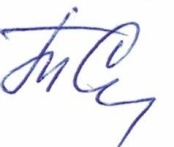 «02» июня 2022 г.УТВЕРЖДАЮЗаведующий кафедрой коррекционной педагогики___________ Т.Н. Симоновапротокол заседания кафедры  № 11от «02» июня 2022 г.Составитель(-и)Симонова Т.Н., доцент, д.п.н., профессор; Группа научных специальностей 5.8. Образование и педагогические наукиНаучная специальность                                                  5.8.3. Коррекционная педагогика ( сурдопедагогика, тифлопедагогика, олигофренопедагогика, логопедия) Форма обученияочная  Год приема Срок освоения20223 г№п/пНаименование радела, темыСеместрНеделя семестраКонтактная работа(в часах)Контактная работа(в часах)Контактная работа(в часах)Самостоят. работаФормы текущего контроля успеваемости (по темам)Форма промежуточной аттестации (по семестрам)№п/пНаименование радела, темыСеместрНеделя семестраЛПЗЛРСамостоят. работаФормы текущего контроля успеваемости (по темам)Форма промежуточной аттестации (по семестрам)1Тема 1.   Методология научного познания в области специальной педагогики на современном этапе.2 215Конспектирование и реферирование научной литературы.реферат2Тема 2Организация и проведение  исследований в специальной педагогике.2414ОпросПрезентацииДокладыБиблиография по проблемам методологии научного исследования3 Тема 3Логика  и структура научного исследования.Методика проведения педагогического эксперимента2514ОпросПрезентацииРефератыРешение ситуационных задач4Тема 4. Оформление результатов исследования2315ПрезентацииНаписание научных статейИТОГО:  72 часаИТОГО:  72 часа14Зачет  Номер радела (темы)Темы/вопросы, выносимые на самостоятельное изучениеКол-во 
часовФормы работы Тема 1.   Методология научного познания в области специальной педагогики на современном этапе.Основания гуманитарной парадигмы, её место в психолого-педагогических исследованиях. 14рефератТема 2 Организация и проведение  исследований в специальной педагогикеПонятийный  аппарат научного исследования, его содержание и характеристика.15Презентация. Доклад Библиография по проблемам методологии научного исследованияТема 3Логика  и структура научного исследования.Методика проведения педагогического эксперимента.Системный и синергетический подход к научным исследованиям в специальной педагогике.15Контрольные задания. СообщениеТема 4. Оформление результатов исследованияОсобенности количественного и качественного анализа данных полученных в ходе исследования.14Написание научных статей Проверяемый параметр Да/Нет Название отражает содержание статьи, а его длина в пределах 12 слов Указана аффилиация автора, ORCID, e-mailАннотация отражает актуальность задачи и полученные результаты. По объёму часто в пределах 150-200 слов, но встречается и до 500.Введение показывает, что известно по вашей теме и подводит читателя к формулированию гипотезы вашего исследования. Во введении обязательны ссылки на источники литературыОсновной текст статьи написан по структуре IMRAD: Введение - Методы - Результаты - Обсуждение. Это требование зарубежных изданий все чаще встречается в журналах ВАК. Лучше сразу ориентироваться на эту структуруМетоды показывают как именно вы проводили исследование. Приводится конкретный научный методРезультаты представлены четко. Очень желательно присутствие схем, таблиц, графиковОбсуждение даёт читателям понять, какие выводы можно сделать на основе полученных результатовЗаключение резюмирует статью. Может отдельно в структуре не выделяться, сверьтесь с требованиями журнала к публикациямСписок источников включает публикации, которые процитированы в тексте статьи. По количеству ориентируйтесь на 15 источников в среднемНазвание отражает содержание статьи, а его длина в пределах 12 слов Указана аффилиация автора, ORCID, e-mailАннотация отражает актуальность задачи и полученные результаты. По объёму часто в пределах 150-200 слов, но встречается и до 500.Введение показывает, что известно по вашей теме и подводит читателя к формулированию гипотезы вашего исследования. Во введении обязательны ссылки на источники литературыОсновной текст статьи написан по структуре IMRAD: Введение - Методы - Результаты - Обсуждение. Это требование зарубежных изданий все чаще встречается в журналах ВАК. Лучше сразу ориентироваться на эту структуруМетоды показывают как именно вы проводили исследование. Приводится конкретный научный методРезультаты представлены четко. Очень желательно присутствие схем, таблиц, графиковОбсуждение даёт читателям понять, какие выводы можно сделать на основе полученных результатовЗаключение резюмирует статью. Может отдельно в структуре не выделяться, сверьтесь с требованиями журнала к публикациямСписок источников включает публикации, которые процитированы в тексте статьи. По количеству ориентируйтесь на 15 источников в среднемНазвание образовательной технологииТемы, разделы дисциплиныКраткое описание применяемой технологииИнформационно-коммуникационные технологииТема: 1, 2Использование компьютерных программ, архивов и баз данных при проведении лекций. Подготовка презентаций для семинарских занятий. Использование Интернет-ресурсов при подготовке к занятиям, в самостоятельной работе. Интерактивная лекцияТема: 3Презентация видеоматериалов, фотографий, психолого-педагогической документации с их анализомОбсуждение ситуаций – иллюстрацииТема 4Это технология активного ситуационного обучения, при которой участникам анализа предъявляются факты, события, описания, связанные с некоторой ситуацией по ее состоянию на определенный момент времени в конкретном формате.Наименование современных профессиональных баз данных, информационных справочных системУниверсальная справочно-информационная полнотекстовая база данных периодических изданий ООО «ИВИС» http://dlib.eastview.com Имя пользователя: AstrGU  Пароль: AstrGUЭлектронные версии периодических изданий, размещённые на сайте информационных ресурсов  www.polpred.comЭлектронный каталог Научной библиотеки АГУ на базе MARK SQL НПО «Информ-систем» https://library.asu.edu.ru/catalog/ Электронный каталог «Научные журналы АГУ»  https://journal.asu.edu.ru/ Корпоративный проект Ассоциации региональных библиотечных консорциумов (АРБИКОН) «Межрегиональная аналитическая роспись статей» (МАРС) – сводная база данных, содержащая полную аналитическую роспись 1800 названий журналов по разным отраслям знаний. Участники проекта предоставляют друг другу электронные копии отсканированных статей из книг, сборников, журналов, содержащихся в фондах их библиотек. http://mars.arbicon.ruСправочная правовая система КонсультантПлюс.Содержится огромный массив справочной правовой информации, российское и региональное законодательство, судебную практику, финансовые и кадровые консультации, консультации для бюджетных организаций, комментарии законодательства, формы документов, проекты нормативных правовых актов, международные правовые акты, правовые акты, технические нормы и правила.http://www.consultant.ruНаименование ЭБСЭлектронная библиотечная система IPRbooks www.iprbookshop.ruЭлектронно-библиотечная система BOOK.ru https://book.ru Электронная библиотечная система издательства ЮРАЙТ, раздел «Легендарные книги».  www.biblio-online.ru, https://urait.ru/Электронная библиотека «Астраханский государственный университет» собственной генерации на платформе ЭБС «Электронный Читальный зал – БиблиоТех» https://biblio.asu.edu.ruУчётная запись образовательного портала АГУЭлектронно-библиотечная система (ЭБС) ООО «Политехресурс» «Консультант студента»Многопрофильный образовательный ресурс «Консультант студента» является электронной библиотечной системой, предоставляющей доступ через Интернет к учебной литературе и дополнительным материалам, приобретённым на основании прямых договоров с правообладателями. Каталог содержит более 15 000 наименований изданий.  www.studentlibrary.ruРегистрация с компьютеров АГУЭлектронно-библиотечная система (ЭБС) ООО «Политехресурс» «Консультант студента»Для кафедры восточных языков факультета иностранных языков. Многопрофильный образовательный ресурс «Консультант студента» является электронной библиотечной системой, предоставляющей доступ через Интернет к учебной литературе и дополнительным материалам, приобретённым на основании прямых договоров с правообладателями по направлению «Восточные языки» www.studentlibrary.ruРегистрация с компьютеров АГУЭлектронно-образовательный ресурс для иностранных студентов «РУССКИЙ ЯЗЫК КАК ИНОСТРАННЫЙ» www.ros-edu.ru№ п/пКонтролируемые разделы (этапы)  Наименование 
оценочного средстваТема 1рефератТема2Презентация. Доклад. Задание - Составление библиографического спискаТема 3Контрольные задания. СообщениеТема 4Контрольное задание: Написание научных статей, разбор научной статьиШкала оцениванияКритерии оценивания5«отлично»демонстрирует глубокое знание теоретического материала при выполнении заданий; последовательно и правильно выполняет задания;обоснованно излагает свои мысли и делает необходимые выводы;  правильно и аргументированно отвечает на вопросы, приводит примеры.4«хорошо»демонстрирует знание теоретического материала при выполнении заданий, последовательно и правильно выполняет задания;обоснованно излагает свои мысли и делает необходимые выводы; допускает единичные ошибки, исправляемые после замечания преподавателя. 3«удовлетворительно»демонстрирует отдельные, несистематизированные знания, не способен применить знание теоретического материала при выполнении заданий; испытывает затруднения и допускает ошибки при выполнении заданий; выполняет задание при подсказке преподавателя, затрудняется в формулировке выводов.2«неудовлетворительно»демонстрирует существенные пробелы в знании теоретического материала, не способен его изложить и ответить на наводящие вопросы преподавателя, не может привести примеры